Īpašuma ,,Bākšāni”, zemes vienība “Vidus Bākšāni” ar kadastra apzīmējumu 7090 007 0128 Sarkaņu pagastā, Madonas novadā, iznomāšanaNekustamā īpašuma nomas maksa EUR 161,00 (viens simts sešdesmit viens euro, 00 centi) gadā. Nomas maksa norādīta bez pievienotās vērtības nodokļa.Iznomāšanas mērķis – lauksaimniecība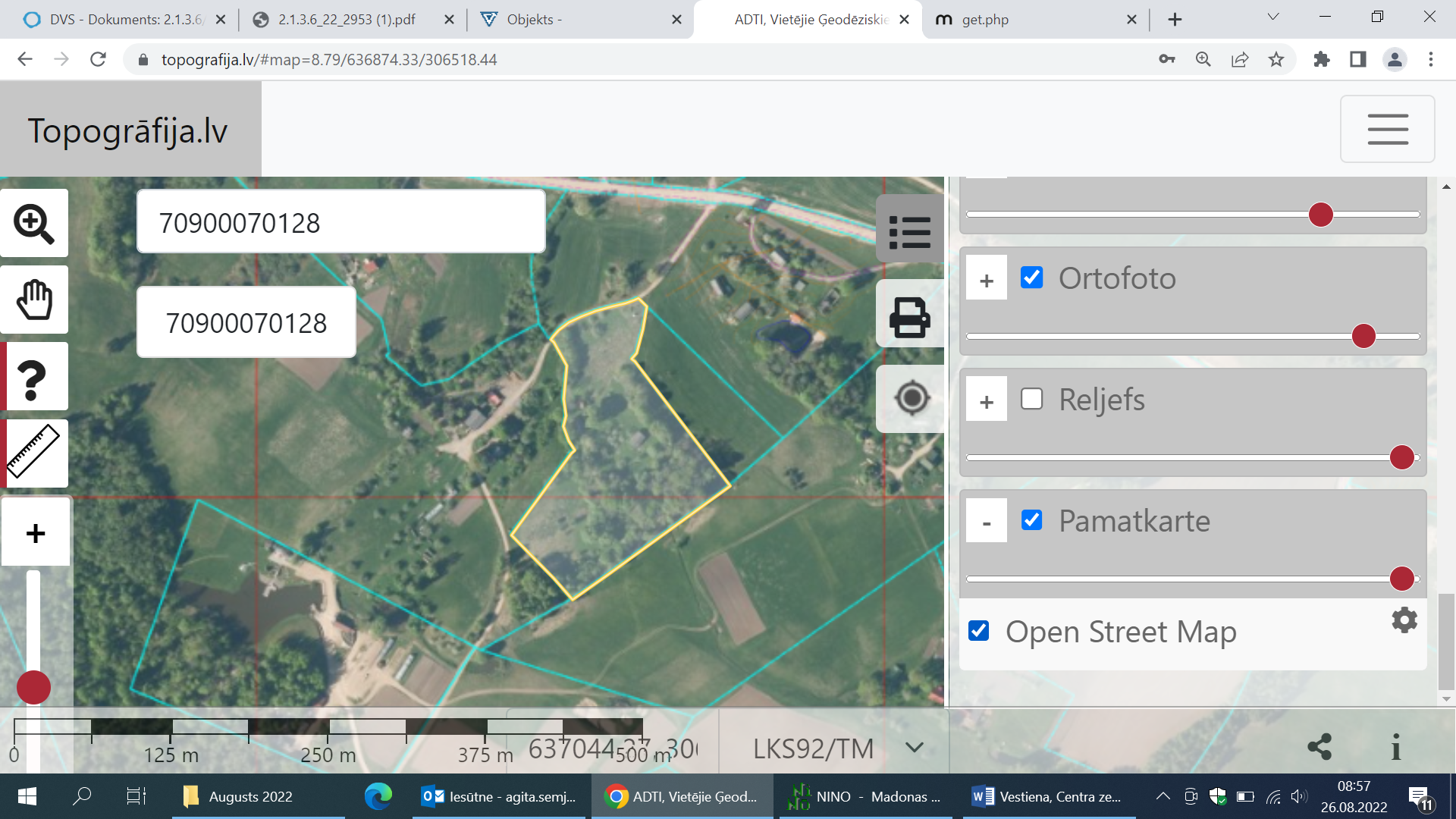 Neapbūvēts zemesgabals: iznomājama platība 2,03 haNekustamā īpašuma sastāvs: sastāv no  zemes vienības  ar kadastra apzīmējumu 7090 007 0128 Statuss: Pašvaldībai piekritīga zeme Lietošanas mērķis – zeme, uz kuras galvenā saimnieciskā darbība ir lauksaimniecībaApgrūtinājumi: - ekspluatācijas aizsargjoslas teritorija gar elektrisko tīklu gaisvadu līniju ārpus pilsētām un ciemiem ar nominālo spriegumu līdz 20 kilovoltiem ;- zemes īpašniekam nepiederoša būve vai būves daļa ;- ekspluatācijas aizsargjoslas teritorija ap elektrisko tīklu transformatoru apakšstaciju